Әл-Фараби атындағы Қазақ ұлттық университетінің өзіндік үлгідегі құжаттары туралы ақпаратҮздік бакалавр дипломыБасылымның түрі – жұмсақ мұқабалы қаптама (қосымша бет). Түсі қызыл. Жұмсақ қаптаманың жазылған түрдегі  форматы – 4 74*320 мм, жабық түрінде – 237*320 мм.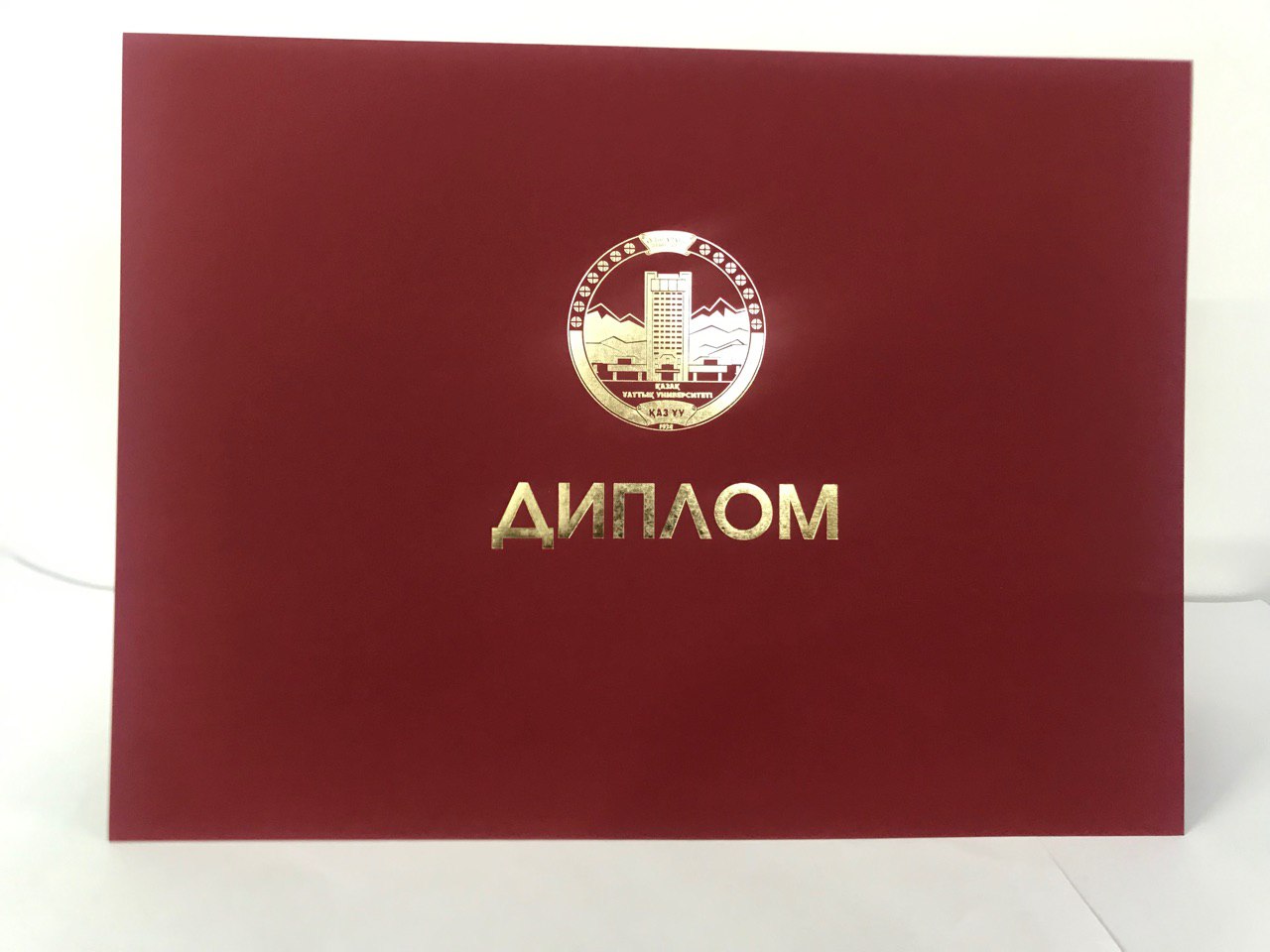 Бакалавр дипломыБасылымның түрі – жұмсақ мұқабалы қаптама (қосымша бет). Түсі көк.Жұмсақ қаптаманың жазылған түрдегі  форматы – 474*320 мм,жабық түрінде – 237*320 мм.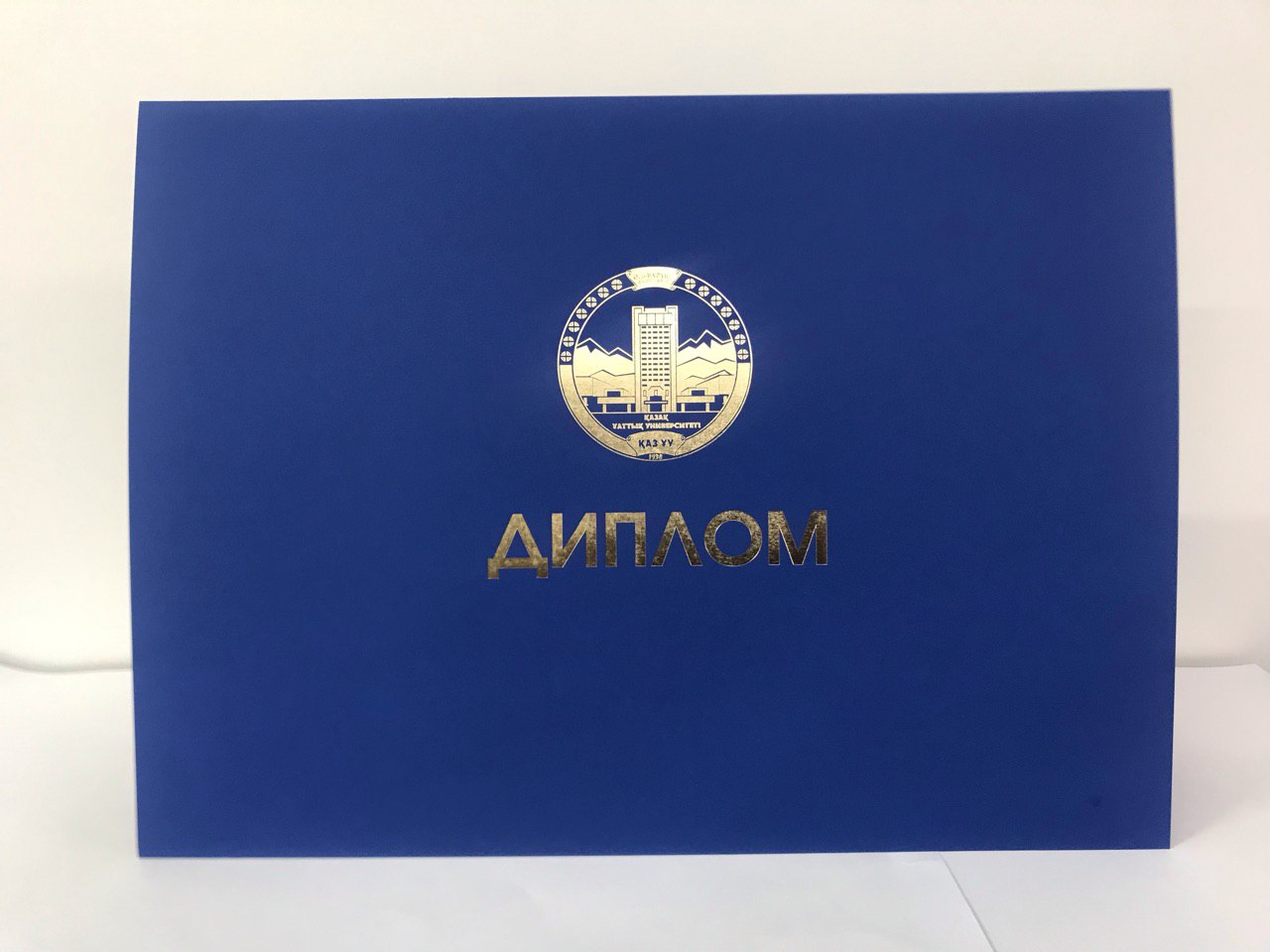 Магистр дипломыБасылымның түрі – жұмсақ мұқабалы қаптама (қосымша бет). Түсі қара. Жұмсақ қаптаманың жазылған түрдегі  форматы – 474*320 мм, жабық түрінде – 237*320 мм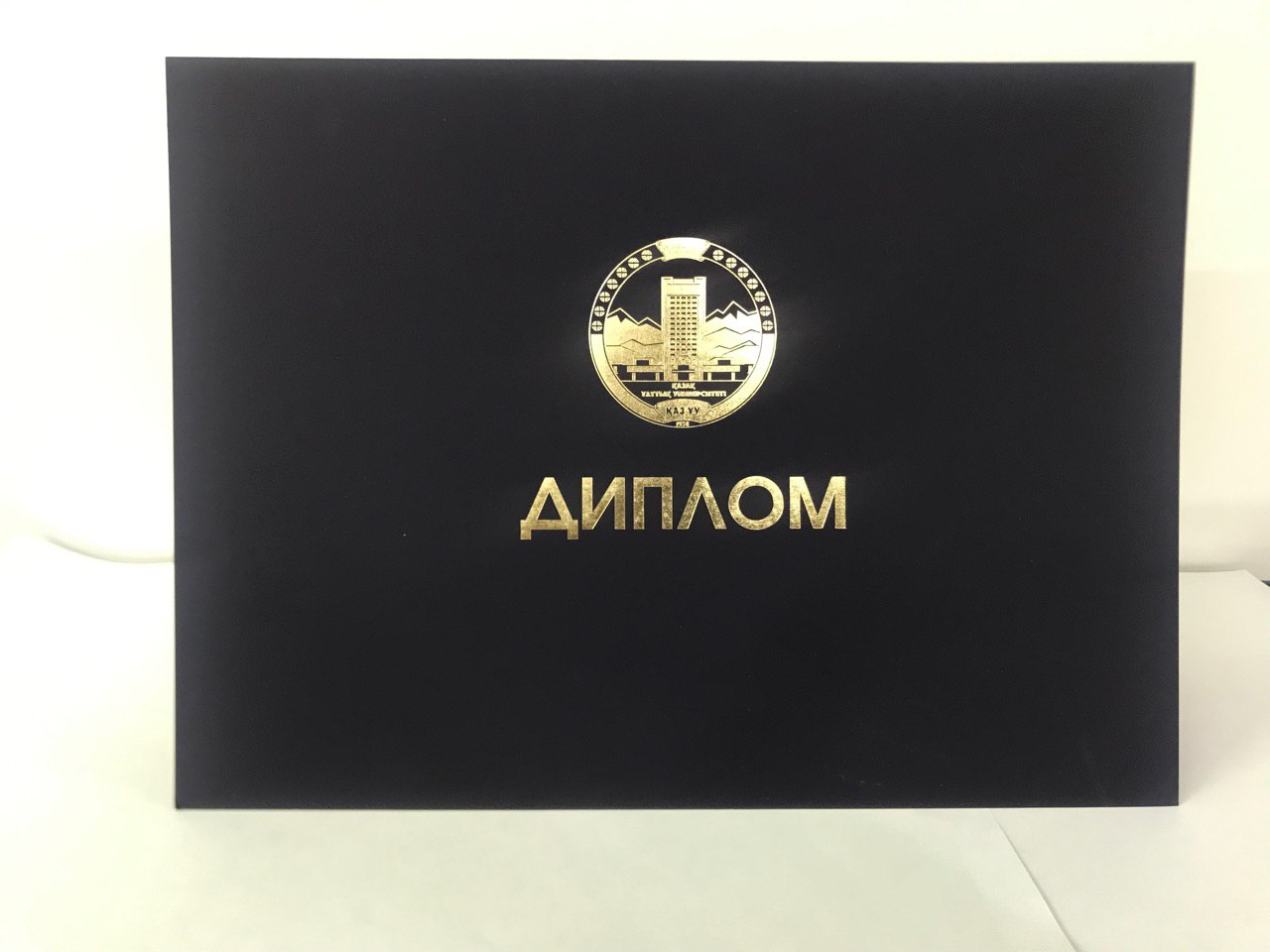 МҰҚАБА ЖАСАУҒА АРНАЛҒАН МАТЕРИАЛДАР:Мұқаба қағаз - PLIKE BORDEAUX, PLIKE ROYAL BLUE, PLIKE BLUE 80855.Тығыздығы – 330 г/м2.Мұқабаны безендіру: мұқабаның жоғарғы жағында университеттің логотипі орналасқан.Логотиптің астында құжаттың мемлекеттік тілдегі атауы «Диплом» орналасқан.Университет логотипі және құжаттың атауы мұқабада алтын түсті фольгамен, ыстықтай өрнектеу әдісімен жазылған.Бланкілер тығыздығы 120 г / м2 офсеттік қағаздан жасалған.Графикалық үзік торлы сызық қалыңдығы модуляциялау арқылы бедерлі бейне түрінде жасалған.Университет пен таудың бейнесі.Құжат мемлекеттік тілде.Бланк форматы – 297*210 мм, бір жақты басып шығару.Нөмірлеу  – он бір таңбалы,Сериясы – ВD (бакалавр) және MD (магистр)Дипломды тексеру бетіне QR код сілтемесі қойылған.әл-Фараби атындағы ҚазҰУ-дың өзіндік үлгідегі білім туралы құжаттарының бланкілері мен қосымшаларында:ЖОО атауы Түлектің тегі, аты, әкесінің аты (болған жағдайда)Білім беру бағдарламасының (мамандықтың) коды және атауыБерілетін дәреже (болған жағдайда)Аттестаттау комиссиясының отырысы хаттамасының күні мен нөміріОқу нысаныЖОО басшысының қолыРеттік тіркеу нөміріБерілген күні және қаласыЖОО мөріБілім туралы өзіндік үлгідегі құжаттарда деректерді автоматты түрде сәйкестендіру және жинау технологиясы және (немесе) QR коды (көлемі 2х2 см-ден кем емес) қолданылады. ӨЗІНДІК ҮЛГІДЕГІ ҚҰЖАТТАРДЫ ҚОРҒАУ ДӘРЕЖЕЛЕРІ:Бланкіге (қосымша бетке) арналған эксклюзивті қағаз - "Farabi university" су белгісімен қорғалған – тұтас, қағаздың үлестік бағытына қатысты 45° бұрышта орналасқан, ашық және қара түсті, тығыздығы 85 г/м2, оптикалық ағартқышсыз кезектеседі. Қағаз құрамында көрінбейтін талшықтар, ультракүлгін сәулелер астында флуоресцентті – көк және қызыл түстер бар. Кәдімгі жарықта қара-қызыл түспен көрінетін талшықтар бар (ультракүлгін сәулелерде жарқыл жоқ).Магистр дипломына куәлікМҰҚАБА ЖАСАУҒА АРНАЛҒАН МАТЕРИАЛДАРМұқаба қағазы – зығырдан жасалған, тығыздығы 300 г/м2Мұқабаның дизайны: мұқабаның жоғарғы жағында елдің атауы, логотип және университеттің атауы орналасқан.Логотиптің астында құжатқа мемлекеттік тілде – «Куәлік» атауы орналасқан.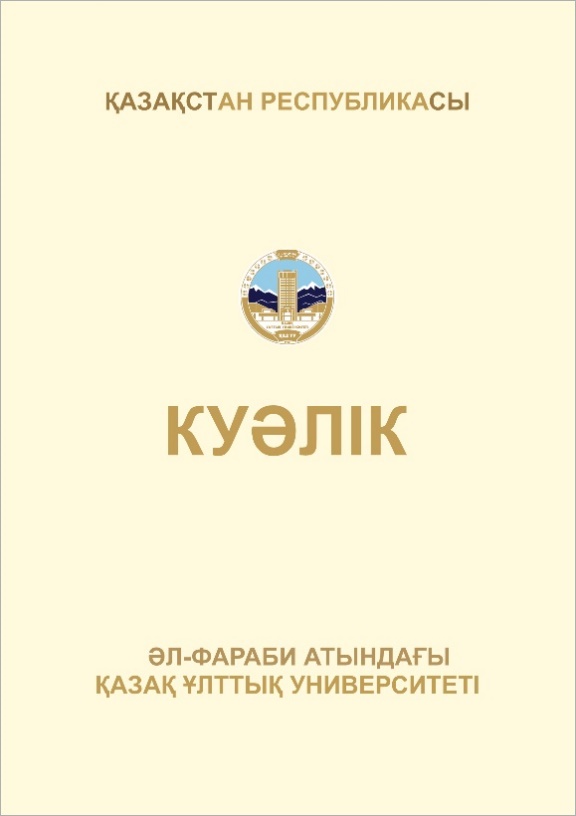 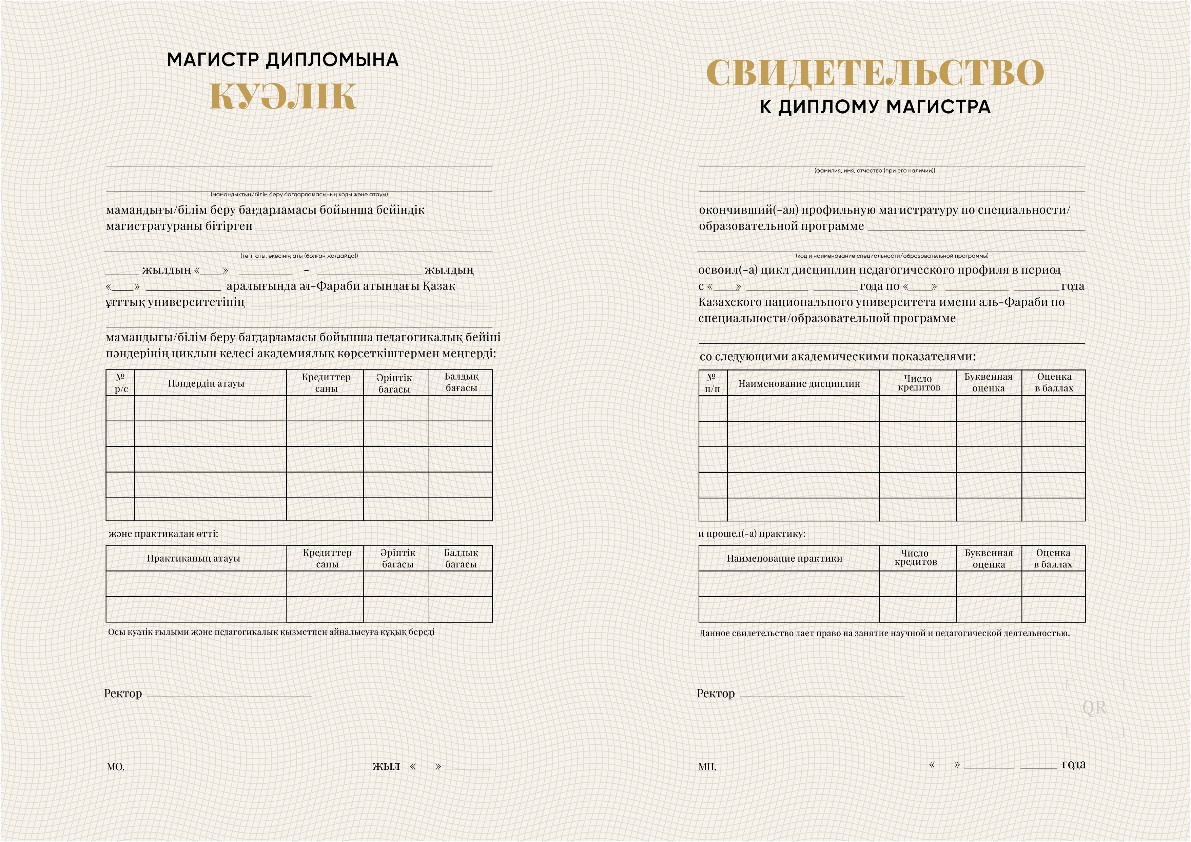 ДИПЛОМ БЛАНКІСІ:бланк қағазы – офсеттік, тығыздығы 120 г/м2Графикалық үзік торлы сызық қалыңдығы модуляциялау арқылы бедерлі бейне түрінде жасалған.Құжаттың атауы мемлекеттік және орыс тілдеріндеБланк форматы – 297*210 мм, бір жақты басып шығаруДипломды тексеру бетіне QR код сілтемесі қойылған.ҚҰЖАТ БЛАНКІСІНІҢ ДИЗАЙНЫҚұжаттардың жоғарғы бөлігінде құжаттың мемлекеттік тілдегі атауы «Магистр дипломына Куәлік» және орыс тілінде «Свидетельство к диплому магистра» жазылған.Құжаттардың түс гаммасы PANTONE коды бойынша орындалған.Жалпы түсі қара сарғыш реңкпен безендірілген.